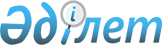 О внесении изменений и дополнений в Указ Президента Республики Казахстан от 1 апреля 1996 года № 2922 "Об утверждении Положения о Комитете национальной безопасности Республики Казахстан"Указ Президента Республики Казахстан от 18 июля 2017 года № 525.
      ПОСТАНОВЛЯЮ:
      1. Внести в Указ Президента Республики Казахстан от 1 апреля 1996 года № 2922 "Об утверждении Положения о Комитете национальной безопасности Республики Казахстан" следующие изменения и дополнения:
      в Положении о Комитете национальной безопасности Республики Казахстан, утвержденном вышеназванным Указом:
      в пункте 12:
      подпункт 47) изложить в следующей редакции:
      "47) осуществляет руководство, координацию и обеспечивает согласованность действий органов и иных организаций, входящих в единую систему органов национальной безопасности, определяет тактику их деятельности, оказывает им практическую и методическую помощь;";
      дополнить подпунктами 64-20), 64-21), 64-22) и 64-23) следующего содержания:
      "64-20) осуществляет развитие единого шлюза доступа к Интернету;
      64-21) осуществляет межведомственную координацию по вопросам функционирования единого шлюза доступа к Интернету;
      64-22) осуществляет государственный контроль за применением сертификата безопасности операторами связи;
      64-23) осуществляет государственный контроль за порядком присоединения сетей операторов междугородной и международной связи к точке обмена интернет-трафиком;";
      пункт 16 дополнить подпунктами 51-3) и 51-4) следующего содержания:
      "51-3) утверждает Правила присоединения сетей операторов междугородной и международной связи к точке обмена интернет-трафиком;
      51-4) утверждает Правила выдачи и применения сертификата безопасности;";
      перечень организаций, находящихся в ведении Комитета национальной безопасности, изложить в следующей редакции:
      "Перечень организаций, находящихся в ведении Комитета национальной безопасности
      1. Акционерное общество "Республиканский центр "Казимпэкс".
      2. Республиканское государственное предприятие на праве хозяйственного ведения "Государственная техническая служба" Комитета национальной безопасности Республики Казахстан.".
      2. Комитету национальной безопасности Республики Казахстан принять меры, вытекающие из настоящего Указа.
      3. Настоящий Указ вводится в действие со дня подписания.
					© 2012. РГП на ПХВ «Институт законодательства и правовой информации Республики Казахстан» Министерства юстиции Республики Казахстан
				
      Президент

      Республики Казахстан

Н. Назарбаев
